Academia San Agustín y Espíritu SantoDe Sabana Grande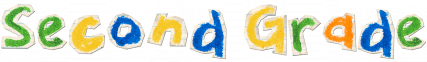 Mrs. Martinez					Weekly Agenda                    Subject to changes                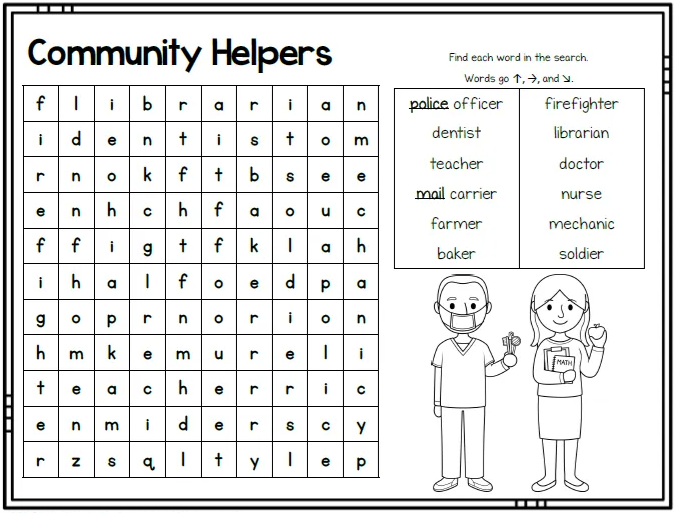 __________________________________________________Community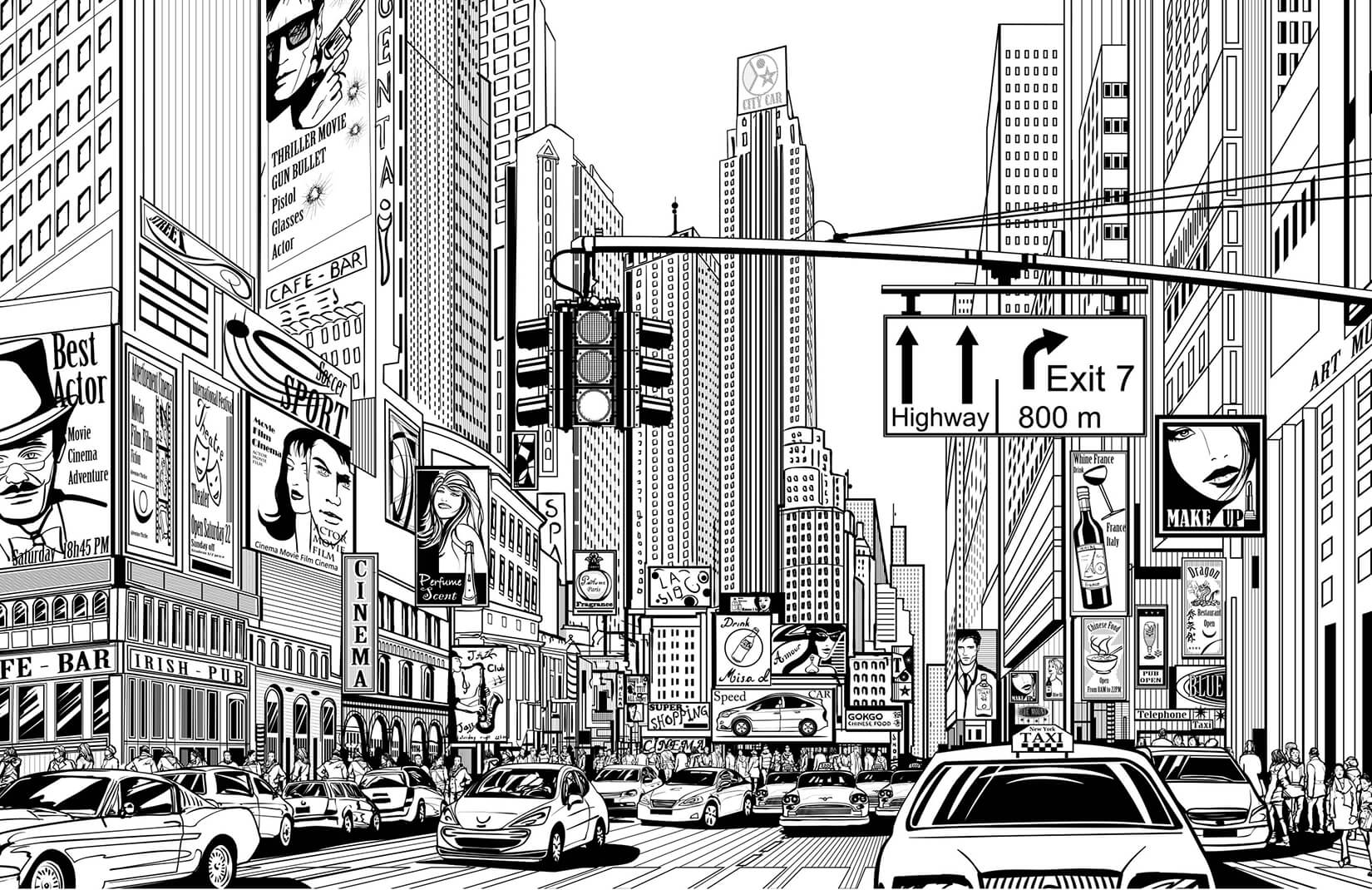 __________________________________________________Community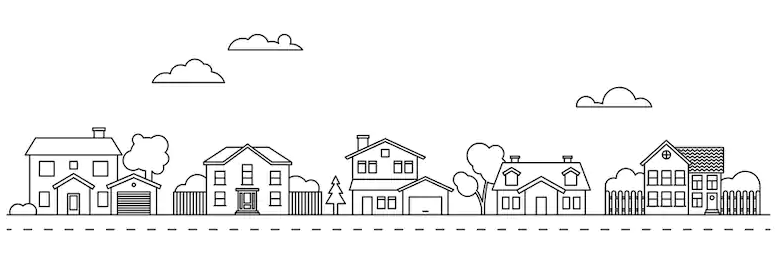 __________________________________________________Community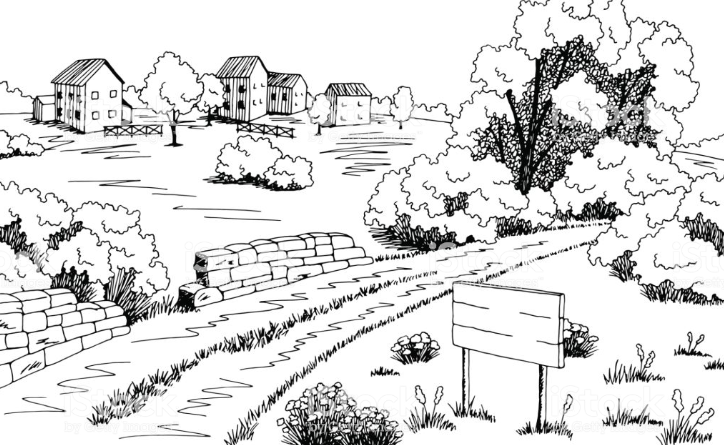 Where I liveDirections: Step 1. Make a welcome sign for your community include the name of your community. BE CREATIVE!Step 2. Draw a picture of your community and label your community as Urban, Suburban, or Rural.Step 3. Copy and complete the blanks with your information. Hi! My name is ______. I live in __________. I like living here because _______________. My home address is ________. My favorite place in _________is _____________. Some important places where I live are (list at least 4)______, _______, ________, and ________. I love my community. Step 4: Activity is due on Tuesday, May 19, 2020Step 5: Student is to review daily until he/she memorizes the important information. Step 6:  Record your child for a Live Audio Reading AssessmentEnglishDateREVIEW FOR FINALS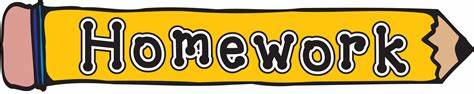 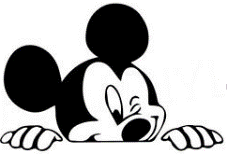 WEEK#41MondayMay 11, 2020Community HelpersStudents are to find vocabulary words related to community helpers in a word search. See page 2/6 belowWEEK#41TuesdayMay 12, 2020Making Connections: Three Types of CommunitiesStudents are to learn to define, identify and the differences between Urban, Suburban, & Rural Communities.           Use your notebook to answer questions in TB p. 179WEEK#41WednesdayMay 13, 2020Making Connections: Three Types of CommunitiesStudents are to watch the Rural, Suburban, and Urban movie and write down the definition for the three types of communities. 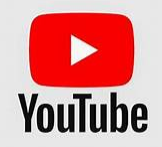 Go to  Urban, Suburban, and rural communities for kids classroom video (10 min. video)Three worksheets are provided below for this activity. see pages3/6, 4/6,  & 5/6 belowDon’t forget to send in all the pages above 2/6 through 5/6 and answers from TB p. 179 on Thursday, May, 14, 2020! WEEK#41ThursdayMay 14, 2020Making Connections: Where do you live?Students are to learn where he/she lives. Live Audio Assessment: TO BE MEMORIZE!!  see below 6/6WEEK#41FridayMay 15, 2020Making Connections: Where do you live?Students are to continue working with their activity above.Send in this special activity on Tuesday, May 19, 2020.